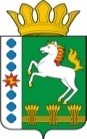 КОНТРОЛЬНО-СЧЕТНЫЙ ОРГАН ШАРЫПОВСКОГО РАЙОНАКрасноярского краяЗаключениена проект Решения Холмогорского сельского Совета депутатов «О внесении изменений и дополнений в решение сельского Совета депутатов от 17.12.2015  № 03-07 Р  «О бюджете поселения на 2016 год и плановый период 2017-2018 годов» (в ред. от 28.06.2016 № 06-21Р, от 01.11.2016 № 09-42Р)07 декабря  2016 год 								№ 151Настоящее экспертное заключение подготовлено Контрольно – счетным органом Шарыповского района на основании ст. 157 Бюджетного  кодекса Российской Федерации, ст. 9 Федерального закона от 07.02.2011 № 6-ФЗ «Об общих принципах организации и деятельности контрольно – счетных органов субъектов Российской Федерации и муниципальных образований», ст. 5 Решения Шарыповского районного Совета депутатов от 20.09.2012 № 31/289р «О внесении изменений и дополнений в Решение Шарыповского районного Совета депутатов от 21.06.2012 № 28/272р «О создании Контрольно – счетного органа Шарыповского района» (в ред. от 20.03.2014 № 46/536р, от 25.09.2014 № 51/573р, 26.02.2015 № 56/671р) и в соответствии со стандартом организации деятельности Контрольно – счетного органа Шарыповского района СОД 2 «Организация, проведение и оформление результатов финансово – экономической экспертизы проектов Решений Шарыповского районного Совета депутатов и нормативно – правовых актов по бюджетно – финансовым вопросам и вопросам использования муниципального имущества и проектов муниципальных программ» утвержденного приказом Контрольно – счетного органа Шарыповского района от 16.12.2013 № 29, Соглашения от 20.01.2015 «О передаче Контрольно-счетному органу Шарыповского района полномочий Контрольно-счетного органа Холмогорского  сельсовета по осуществлению внешнего муниципального финансового контроля».Представленный на экспертизу проект Решения Холмогорского сельского Совета депутатов «О внесении изменений и дополнений в решение  сельского Совета депутатов от 17.12.2015 № 03-07Р «О бюджете поселения на 2016 год и плановый период 2017-2018 годов»» (в ред. от 28.06.2016 № 06-21Р, от 01.11.2016 № 09-42Р) направлен в Контрольно – счетный орган Шарыповского района 06 декабря 2016 года, разработчиком данного проекта Решения является администрация Холмогорского сельсовета.Мероприятие проведено 06-07 декабря 2016 года.В ходе подготовки заключения  Контрольно – счетным органом Шарыповского района были проанализированы следующие материалы:- проект Решения Холмогорского сельского Совета депутатов «О внесении изменений и дополнений в решение сельского Совета депутатов от 17.12.2015 № 03-07Р «О бюджете поселения на 2016 год и плановый период 2017-2018 годов» (в ред. от 28.06.2016 № 06-21Р, от 01.11.2016 № 09-42Р); - Решение Холмогорского сельского Совета депутатов от 17.12.2015 № 03-07Р «О бюджете поселения на 2016 год и плановый период 2017-2018 годов». Согласно статье 5 Решения Холмогорского сельского Совета депутатов от 17.12.2015 № 03-07Р «О бюджете поселения на 2016 год и плановый период 2017-2018 годов» администрация Холмогорского сельсовета вправе в ходе исполнения бюджета поселения вносить изменения в сводную бюджетную роспись бюджета поселения на 2016 год и плановый период 2017-2018 годов.При проведении экспертизы проекта Решения проведены:- оценка соответствия внесенного проекта Решения сведениям и документам, явившимся основанием его составления;- оценка соответствия текстовой части и структуры проекта Решения требованиям бюджетного законодательства Российской Федерации;- анализ предлагаемых изменений бюджетных ассигнований по доходам, расходам и источникам финансирования дефицита бюджета, оценка обоснованности таких изменений.В результате экспертизы проекта Решения и финансово – экономических обоснований предлагаемых к утверждению увеличений бюджетных ассигнований по расходам бюджета поселения, подтверждающих потребность выделения дополнительных ассигнований в указанных в проекте Решения суммах по средствам местного и краевого бюджетов установлено:Представленным проектом Решения предлагается изменить основные характеристики бюджета Холмогорского сельсовета Шарыповского района на 2016 год, внести изменения в текстовую часть и приложения к Решению о бюджете, изложив их в новой редакции в соответствии с представленным проектом Решения.Предлагаемые к утверждению изменения текстовой части Решения о бюджете соответствуют бюджетному законодательству и законодательно установленным полномочиям органов местного самоуправления.Предлагаемые в проекте Решения изменения основных характеристик бюджета Холмогорского сельсовета Шарыповского района представлены в таблице 1.Изменение основных характеристик бюджета Холмогорского сельсовета Шарыповского района на 2016 годТаблица 1(руб.)Общий объем доходов бюджета поселения проектом Решения предлагается увеличивается  в сумме 2 060 269,24 руб. (5,45%).Анализ изменение доходов бюджета поселения за 2016 год(руб.)Согласно проекту Решения прогнозируемый общий объем доходов бюджета поселения увеличивается в сумме 2 060 269,24 рублей (5,45%), в том числе:- налоговые и неналоговые доходы увеличиваются  в сумме 2 044 827,24 рублей, изменение бюджетных назначений производится с учетом информации о фактическом поступлении текущего года, а также информации от плательщиков;- безвозмездные поступления увеличиваются в сумме 15 442,00 руб. по региональным выплатам и выплатам, обеспечивающим уровень заработной платы работникам бюджетной сферы не ниже размера минимальной заработной платы (минимального размере оплаты труда).Общий объем расходов бюджета поселения проектом Решения предлагается увеличивается  в сумме 2 060 269,04 руб. (5,29%).Анализ предлагаемых к утверждению и перераспределению показателей плановых значений  по расходам бюджета поселения в разрезе функциональной классификации расходов представлены в таблице 2.Изменения показателей плановых значений по расходам в разрезе функциональной классификации расходов бюджета на 2016 год Таблица 2										                  (руб.)По разделу 0104 «Функционирование Правительства РФ, высших органов исполнительной власти субъектов РФ, местных администраций» увеличение бюджетных ассигнований в сумме 100 755,04 руб. (2,54%) по мероприятию «Руководство и управление в сфере установленных функций и полномочий органов местного самоуправления» в рамках подпрограммы "Обеспечение реализации муниципальной программы" муниципальной программы "Муниципальное управление".По разделу 0113 «Другие общегосударственные вопросы» увеличение бюджетных ассигнований в сумме 25 000,00 руб. (31,73%) на изготовление технической документации объектов недвижимости, постановка их на кадастровый учет, в том числе автодорог общего пользования местного значения в рамках подпрограммы "Управление муниципальным имуществом и земельными ресурсами" муниципальной программы "Муниципальное управление".По разделу 0501 «Жилищное хозяйство» увеличение бюджетных ассигнований в сумме 31 985,64 руб. (100,00) на оплату взносов на капитальный ремонт общего имущества в многоквартирных домах собственниками помещений-муниципальным образованием в рамках подпрограммы "Модернизация, реконструкция и капитальный ремонт объектов коммунальной инфраструктуры, жилья и благоустройства территории" муниципальной программы «Обеспечение транспортной доступности и коммунальными услугами граждан».По разделу 0502 «Коммунальное хозяйство» увеличение бюджетных ассигнований в сумме 726 843,00 руб. (80,02%) в рамках подпрограммы "Модернизация, реконструкция и капитальный ремонт объектов коммунальной инфраструктуры, жилья и благоустройства территории" муниципальной программы «Обеспечение транспортной доступности и коммунальными услугами граждан», в том числе:- в сумме 45 000,00 руб. на приобретение прибора учета холодного водоснабжения на повысительную насосную станцию в с.Холмогорское;- в сумме 26 901,00 руб. на замену глубинного насоса на водопроводной башне в с. Темра;- в сумме 130 757,00 руб. на текущий ремонт сетей канализации в с.Холмогорское, ул.Кадатская;- в сумме 20 755,00 руб. на текущий ремонт наружных сетей холодного водоснабжения в с.Холмогорское, пер.Лесной;- в сумме 458 524,00 руб. на текущий ремонт сетей холодного водоснабжения в с.Холмогорское, ул.Молодежная;- в сумме 44 906,00 руб. на приобретение крышек, люков (полиэтиленовых) для колодцев канализации в с.Холмогорское.По разделу 0503 «Благоустройство» увеличение бюджетных ассигнований в сумме 415 643,36 руб. (26,63%) в рамках подпрограммы "Модернизация, реконструкция и капитальный ремонт объектов коммунальной инфракструктуры, жилья и благоустройства территории" муниципальной программы "Обеспечение транспортной доступности и коммунальными услугами граждан", в том числе:- в сумме 215 643,36 руб. на услуги по техническому обслуживанию электрической подстанции в с.Холмогорское, ул.Центральная 43а; - в сумме 200 000,00 руб. на благоустройство территории (содержание и ремонт уличного освещения).По разделу 0801 «Культура» увеличение бюджетных ассигнований в сумме 760 042,00 руб. (6,34%)  в рамках подпрограммы "Народное творчество и культурно-досуговая деятельность" муниципальной программы "Развитие культуры", в том числе:- в сумме 254 563,00 руб. на региональные выплаты и выплаты обеспечивающие уровень заработной платы работникам бюджетной сферы не ниже размера минимальной заработной платы (минимального размера оплаты труда); - в сумме 490 037,00 руб. на предоставление субсидии МБУК "Холмогорская ЦКС" на финансовое обеспечение выполнения муниципального задания.Дефицит бюджета поселения и источники финансирования дефицита районного бюджета остаются без изменения.Ограничения, установленные Бюджетным кодексом РФ к отдельным видам расходов, источников финансирования дефицита бюджета в проекте Решения соблюдены.При проверке правильности планирования и составления проекта Решения  нарушений не установлено.На основании выше изложенного Контрольно – счетный орган Шарыповского района предлагает Холмогорскому сельскому Совету депутатов принять проект Решения Холмогорского сельского Совета депутатов «О внесении изменений и дополнений в решение сельского Совета депутатов от 17.12.2015 № 03-07Р «О бюджете поселения на 2016 год и плановый период 2017-2018 годов» (в ред. от 28.06.2016 № 06-21Р). ПредседательКонтрольно – счетного органа						Г.В. СавчукАудиторКонтрольно – счетного органа						И.В. Шмидтнаименование показателяосновные характеристики бюджета на 2016 годосновные характеристики бюджета на 2016 годосновные характеристики бюджета на 2016 годосновные характеристики бюджета на 2016 годнаименование показателядействующее Решение о бюджетеРешение о бюджете с учетом предлагаемых измененийизменение% измененияпрогнозируемый общий объем доходов бюджета поселения37 837 488,5339 897 757,77+ 2 060 269,24105,45общий объем расходов бюджета поселения38 928 866,6940 989 135,73+ 2 060 269,04105,29дефицит бюджета поселения1 091 378,161 091 378,160,000,00 источники финансирования дефицита бюджета поселения1 091 378,161 091 378,160,000,00Наименование групп, подгрупп, статей, подстатей, элементов, подвидов доходов, кодов классификации операций сектора государственного управления, относящихся к доходам бюджетовпредыдущая редакция Решенияпредлагаемая редакция проекта Решенияувеличение% измененияНАЛОГОВЫЕ И НЕНАЛОГОВЫЕ ДОХОДЫ, в том числе33 781 500,0035 826 327,242 044 827,24106,05Налог на доходы физических лиц 21 508 000,0023 552 827,242 044 827,24109,51НАЛОГИ НА ТОВАРЫ (РАБОТЫ, УСЛУГИ), РЕАЛИЗУЕМЫЕ НА ТЕРРИТОРИ РОССИЙСКОЙ ФЕДЕРАЦИИ773 500,00773 500,000,00100,00НАЛОГ НА СОВОКУПНЫЙ ДОХОД57 700,0057 700,000,00100,00НАЛОГ НА ИМУЩЕСТВО11 072 300,0011 072 300,000,00100,00ГОСУДАРСТВЕННАЯ ПОШЛИНА27 700,0027 700,000,00100,00ДОХОДЫ ОТ ИСПОЛЬЗОВАНИЯ ИМУЩЕСТВА, НАХОДЯЩЕГОСЯ В ГОСУДАРСТВЕННОЙ И МУНИЦИПАЛЬНОЙ СОБСТВЕННОСТИ292 300,00292 300,000,00100,00ПРОЧИЕ НЕНАЛОГОВЫЕ ДОХОДЫ50 000,0050 000,000,00100,00БЕЗВОЗМЕЗДНЫЕ ПОСТУПЛЕНИЯ4 055 988,534 071 430,5315 442,00100,38субвенции бюджетам субъектов РФ и муниципальных образований352 169,00352 169,000,00100,00Иные межбюджетные трансферты3 703 873,693 719 315,6915 442,00100,42возврат остатков субсидии, субвенции и иных межбюджетных трансфертов, имеющих целевое назначение прошлых лет-54,16-54,160,00100,00Всего доходов37 837 488,5339 897 757,772 060 269,24105,45наименование показателя бюджетной классификацииРаздел, подразделпредыдущая редакцияпредлагаемая редакцияотклонение% отклонения12345 (4-3)6Общегосударственные вопросы01004 656 948,004 782 703,04125 755,04102,70функционирование высшего должностного лица субъекта РФ и органа местного самоуправления0102584 300,00584 300,000,00100,00функционирование Правительства РФ, высших органов исполнительной власти субъектов РФ, местных администраций01043 964 848,004 065 603,04100 755,04102,54резервные фонды011129 000,0029 000,000,00100,00другие общегосударственные вопросы011378 800,00103 800,0025 000,00131,73Национальная оборона0200337 869,00337 869,000,00100,00мобилизационная и вневойсковая подготовка0203337 869,00337 869,000,00100,00Национальная безопасность и правоохранительная деятельность0300308 144,00308 144,000,00100,00обеспечение пожарной безопасности0309200 000,00200 000,000,00100,00обеспечение первичных мер пожарной безопасности0310108 144,00108 144,000,00100,00Национальная экономика04003 981 572,693 981 572,690,00100,00дорожное хозяйство04093 981 572,693 981 572,690,00100,00Жилищно - коммунальное хозяйство05002 469 417,003 643 889,001 174 472,00147,56жилищное хозяйство05010,0031 985,6431 985,64100,00коммунальное хозяйство0502908 317,001 635 160,00726 843,00180,02благоустройство05031 561 100,001 976 743,36415 643,36126,63другие вопросы в области жилищно - коммунального хозяйства05050,00100,00Культура, кинематография080011 985 716,0012 745 758,00760 042,00106,34культура080111 985 716,0012 745 758,00760 042,00106,34межбюджетные трансферты общего характера бюджетам субъектов РФ и муниципальных образований140015 189 200,0015 189 200,000,00100,00прочие межбюджетные трансферты общего характера140315 189 200,0015 189 200,000,00100,00ВСЕГО РАСХОДЫ38 928 866,6940 989 135,732 060 269,04105,29